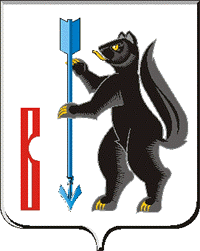 АДМИНИСТРАЦИЯГОРОДСКОГО ОКРУГА ВЕРХОТУРСКИЙП О С Т А Н О В Л Е Н И Еот 17.08.2017г. № 654г. ВерхотурьеО внесении дополнений в состав общественной комиссии,  утвержденный постановлением Администрации городского округа Верхотурскийот 27.06.2017г. № 507 «Об утверждении состава общественной комиссии и положения о деятельности общественной комиссии,  в рамках реализации мероприятия «Формирования комфортной городской среды на территории городского округа Верхотурский на 2017 год»  муниципальной программы городского округа Верхотурский «Развитие жилищно-коммунального хозяйства и благоустройства городского округа Верхотурский до 2020 года»          Во  исполнение пункта 9 Протокола заседания межведомственной комиссии Свердловской области по обеспечению реализации приоритетного проекта «Формирование комфортной городской среды» от 17 июля 2017 года, руководствуясь статьей 26 Устава городского округа Верхотурский:ПОСТАНОВЛЯЮ:1.Ввести в состав общественной комиссии:Худякову Наталью Ивановну – секретарь местного отделения Коммунистической партии Российской Федерации;Зубарева Владимира Николаевича - члена Совета ветеранов войны и труда Верхотурского района.2.Опубликовать настоящее постановление в информационном бюллетене «Верхотурская неделя» и разместить на официальном сайте городского округа Верхотурский.3.Контроль исполнения настоящего постановления возложить                       на первого заместителя главы Администрации городского округа Верхотурский Миронова С.П.Глава Администрациигородского округа Верхотурский                                                    В.В. Сизиков